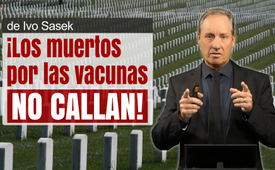 Los muertos por las vacunas no callan: el superdesastre de Pfizer (por Ivo Sasek)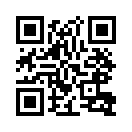 El plan de encubrimiento de asesinatos en masa de Pfizer le sale por la culata. El fundador de Kla.TV, Ivo Sasek, comenta aquí los archivos explosivos de Pfizer que se hicieron accesibles al público por orden judicial en lugar de estar sellados durante 75 años. Pfizer contaba claramente con “La muerte por vacunación bomba de relojería" incluso antes de que comenzara la vacunación, pero no con el grito audible de muertes por vacunación de todo tipo de estadísticas. El fondo de pensiones alemán, por ejemplo, ¡todavía se quejaba de un déficit de 6.500 millones de Euros antes de que comenzara la vacunación contra el Covid! Ahora, sin embargo, menos de dos años después del inicio de la vacunación con Covid, espera un superávit de 2.100 millones de euros debido a la alta tasa de mortalidad. ¡Es decir, un plus de 8600 x 1 millón! Una sorprendente "parada de la caja de la cuenta atrás de la muerte".Ivo Sasek:
El fondo de pensiones alemán aún se enfrentaba a un déficit de ¡6.500 millones de Euros en 2019! Pero ahora, menos de dos años después de que comenzara la vacunación contra el Covid, el mismo fondo de pensiones ha podido decir a la Agencia de Prensa Alemana que espera un superávit de 2.100 millones de Euros debido a la elevada tasa de mortalidad. 

Estos hechos fueron sacados a la luz por “Manager Magazin” el 28 de diciembre de 2022, bajo el título, y cito textualmente: "¡Cajas llenas! La mayor mortalidad ayuda al seguro de pensiones a tener un superávit de miles de millones". O sea, que en sólo dos años desde que comenzó la vacunación, 8600 x 1 millón de Euros menos de gasto en pensiones, sólo en Alemania. Estas son ahora las -inmediatamente después de la vacunación Covid- residencias de ancianos vacías, sobre las que Kla.TV ha informado, ¡pero que todos los medios de comunicación convencionales han negado y calumniado como fantasías de estafadores! Y ni siquiera nuestros fiscales han hecho caso de todos los gritos de alarma al respecto, ¡hasta ahora! Y el cálculo de Bill Gates, Rockefellers, Klaus Schwab, etc., para diezmar a la humanidad, obviamente está funcionando y seguirá funcionando, ¡si finalmente no los detenemos, controlamos y desempoderamos como pueblo unido! Todos los siguientes acontecimientos y cifras que estoy a punto de presentarles coinciden 1 a 1 con este desarrollo del fondo de pensiones. Aquí se trata básicamente de una imperceptible admisión del horror.

Los informes de los periodistas de investigación Naomi Wolf y Steven Bannon ponen ahora rostro a esta admisión. Boris Reitschuster, también periodista de investigación independiente, resumió sus informes en su informe del 7 de marzo de 2023 bajo el título: "¡Crímenes contra la humanidad" de una "magnitud sin precedentes!" "!Los expedientes de Pfizer: ¡el peor escenario probable para el gigante farmacéutico!!

Se trata de cientos de miles de páginas de pruebas que el gigante farmacéutico Pfizer -contra todo conocimiento de causa- quiso ocultar al público. Cuando un movimiento de esclarecimiento profesional, llamado “Sanidad y profesionales médicos por la transparencia", se enteró de este plan sesgado, exigió su derecho legal a ver estos documentos en agosto de 2021. La FDA, que es la Administración de Alimentos y Medicamentos de EE.UU., había presentado entonces una solicitud judicial para que estos documentos de Pfizer se mantuvieran en secreto durante 75 años, un período de tiempo tras el cual todos los principales autores, así como todos los críticos actuales de este crimen internacional, ya deberían haber muerto.
Sin embargo, los ilustrados designados fueron capaces de rechazar con éxito este intento de secreto en los tribunales. Como resultado, Naomi Wolf y su equipo de DailyClout lanzaron un proyecto destinado a analizar los documentos desclasificados para el público. Para ello, buscaron colaboradores profesionales y en poco tiempo se sumaron unos 3.500 voluntarios, cientos de especialistas de alto nivel de todo tipo, incluido el antiguo adversario de Naomi, Steve Bannon. A finales de enero de 2023, los primeros 50 informes de Pfizer de 2022 ya están disponibles en forma de libro: 
Y estos son los que me ocupan ahora.
Pero volvamos a la solicitud de la FDA, que fue rechazada por los tribunales: asombrosamente, el poder judicial rechazó la solicitud de la FDA de 75 años de secreto. Sin embargo, quien deduzca de ello que este rechazo es una victoria total se equivoca. Cualquiera que haya estado atento se habrá dado cuenta de que el juez de distrito de Texas, Mark Pittman, tomó una decisión judicial realmente muy cuestionable. Se limitó a condenar a Pfizer a la manera de una "táctica salami- ". ¿Cómo? Sencillamente, ordenando a Pfizer la entrega inmediata de 12.000 páginas de documentos ocultos. Luego, cada mes, otras 55.000 páginas, hasta que finalmente se hagan públicas las 300.000 páginas de estos documentos ocultos. 

Para que todos los niños puedan entender lo que está pasando aquí, aplicaré esta sentencia judicial a una banda de ladrones que ha robado y enterrado 300.000 monedas de oro en algún lugar. Ahora el juez los condena en voz alta y ordena con toda severidad: ¡Tenéis que sacar ahora mismo de vuestro escondite 12.000 de las monedas de oro robadas! ¡Sí, chicos malos! ¡Y luego tenéis que entregar otras 55.000 piezas de oro cada mes durante tantos meses como haga falta hasta que hayáis entregado las 300.000 monedas de oro! Seamos sinceros y sobrios por una vez: aunque las monedas de oro fueran robadas, una sentencia judicial así sería una burla.

Pero aquí estamos hablando de documentos ocultos, ¿comprendéis? Y en cada una de las 300.000 hojas de papel se guardan en secreto resultados de investigaciones que proporcionan información sobre cuántos horribles daños de vacunación fueron causados realmente por las sustancias experimentales Covid-19. Como veremos dentro de un momento, Pfizer tuvo que contratar a 2.400 empleados extra a tiempo completo durante las primeras 12 semanas del lanzamiento de la vacuna para documentar todos los informes de daños que recibió. ¿Pensamos seriamente que Pfizer no utilizaría este período de gracia ordenado por el tribunal para encubrir aún más sus crímenes? Esta decisión judicial de "táctica-salami" fue una invitación a más encubrimientos. ¿Sería de reírse que Pfizer no llamara inmediatamente a miles de "empleados a tiempo completo" más para blanquear sus documentos lo más extensamente posible, de modo que 1. Su plan para ocultar los hechos funcionara en última instancia y 2. Las sanciones, como de costumbre, pudieran pagarse del bote de las propinas, aunque hubiera que volver a pagar miles de millones en sanciones...?"

Permítanme recordarles los titulares del Handelsblatt, el Spiegel, el NZZ, etc. de 2009: Pfizer tuvo que pagar una multa de 2.300 millones de dólares sólo por sus prácticas de marketing inadecuadas. Fue la multa más alta jamás pagada por una empresa farmacéutica en un procedimiento de este tipo. Pero imagínense de qué otros delitos mucho peores son capaces estos sinvergüenzas si "sólo" tuvieran que ser multados con 2300 x 1 millón de dólares por sus delitos de marketing.
Porque sólo un año después, el 5 de noviembre de 2010, el "Arznei-Telegramm", un portal de información independiente para médicos y farmacéuticos, publicó un pequeño registro de pecados de Big Pharma. En él sólo se trataban los delitos más recientes cometidos por Big Pharma con sus gigantescas multas de los años 2009 y 2010:
Debido a estrategias de marketing poco éticas o a una producción descuidada, casi todos los fabricantes farmacéuticos estadounidenses tuvieron que pagar multas cada vez más gigantescas. Pfizer tuvo que pagar más de 1.600 millones de euros después de que salieran a la luz sus prácticas ilegales de marketing y sus flagrantes pagos de sobornos. 
Eli Lilly también fue multada con más de mil millones de Euros en la misma época. Allergan con 430 millones de Euros por promover un uso no indicado en la etiqueta (BOTOX). Bayer pagó 2,4 millones de Euros por declaraciones publicitarias mendaces o engañosas, y el gigante farmacéutico GlaxoSmithKline 535 millones de Euros por producir repetidamente medicamentos contaminados que no cumplían la declaración en una de sus plantas que ya había sido cerrada. A Novartis se le impuso una multa de 300 millones de Euros por comercialización no contemplada en la etiqueta, entre otras cosas. ¿Hace falta seguir? Sin embargo, sólo cuatro años después, el 14 de enero de 2014, el mismo medio titulaba: "Industria farmacéutica: multas multimillonarias no surten efecto". Esto demuestra de qué están hechos estos criminales.

Pero ahora volvamos a Naomi y Steve, que por supuesto no pasaron por alto esta condena "salami-táctica". Por eso empezaron inmediatamente a analizar los documentos del gigante farmacéutico Pfizer sobre sus vacunas Covid, con la ayuda de miles de expertos de alto rango, y ya han publicado sus primeros resultados estos días. Naomi Wolf resumió estos resultados, que han salido a la luz, como un "crimen contra la humanidad". 
Pues desde la introducción de la vacuna Covid, Pfizer ha afirmado en estos estudios ocultos que hay muchos efectos nocivos y un fracaso con respecto al efecto asegurado públicamente. Dicho sin rodeos: Si uno quisiera leer en voz alta estos 158.893 acontecimientos nocivos, forzados a salir a la luz, sólo de las primeras 12 semanas tras el inicio de la vacunación, tardaría más de 80 horas. El hecho es que Pfizer no esperaba que se produjeran más acontecimientos adversos durante las primeras 12 semanas de introducción de la vacuna. 
Pfizer no esperaba que se produjeran más de 158.000 notificaciones individuales de acontecimientos adversos durante las primeras 12 semanas de introducción de la vacuna. Por ello, Pfizer tuvo que contratar a 2.400 personas más a tiempo completo para gestionar estos casos. Sin embargo, a pesar de este personal adicional, Pfizer no pudo determinar de forma concluyente los daños de la vacuna en más de 20.000 personas. Éstos son sólo algunos de los aspectos más destacados de 50 informes que ya apuntan a un crimen masivo contra la humanidad.
Los datos de los ensayos clínicos de Pfizer, que prometían un alto nivel de seguridad y eficacia, no coinciden en absoluto con los datos del mundo real presentados a la FDA.
Pfizer habría informado de que ya durante las primeras 12 semanas de introducción de la vacuna, además de 32.760 receptores de la vacuna con lesiones conocidas, ya habían muerto más de 200 personas.
En los primeros documentos publicados ya han salido a la luz todo tipo de datos y pruebas circunstanciales chocantes. Por ejemplo, se dice que Pfizer sabía desde el principio que las vacunas de ARNm no funcionaban de ninguna manera como se propagaba constantemente. 
Ha salido a la luz que los ingredientes de las inyecciones de ARNm, incluidas las nanopartículas lipídicas (NPL), se extendieron por todo el cuerpo en pocos días, acumulándose en el hígado, las glándulas suprarrenales, el bazo y los ovarios.  
Ha salido a la luz que Pfizer y la FDA sabían desde el principio que las inyecciones dañaban el corazón de los menores y, sin embargo esperaron meses, antes de informar al público de esta tragedia. 

Ha salido a la luz que ya durante las primeras 12 semanas de introducción de la vacuna, 61 personas murieron de derrames cerebrales -la mitad de los efectos secundarios de los derrames cerebrales se produjeron a los pocos días de la inyección- y que cinco personas murieron de daños hepáticos, y de nuevo muchos otros daños hepáticos se produjeron poco después de la inyección.
Salieron a la luz todo tipo de acontecimientos neurológicos, cardíacos, derrames cerebrales, hemorragias cerebrales, así como coágulos de sangre, pulmones y venas en las extremidades inferiores a gran escala.
Se ha descubierto que los dolores de cabeza, articulares y musculares son efectos adversos generalizados. Sin embargo, las autoridades no los advirtieron como efectos secundarios recurrentes.
También salieron a la luz los asombrosos ataques a la capacidad reproductiva humana: daños en los testículos, el recuento de espermatozoides, su movilidad, etc.; daños en los ovarios, la placenta y los ciclos menstruales.
Ha salido a la luz que, en relación con la vacunación, más del 80% de los embarazos terminaron en abortos espontáneos, interrupciones o abortos involuntarios.
También ha salido a la luz que el 72% de determinados efectos adversos se produjeron sobre todo en mujeres, y que el 16% de ellos fueron "trastornos reproductivos", según la propia Pfizer.

Han salido a la luz una docena o más de denominaciones para la destrucción de los ciclos menstruales en mujeres adultas y adolescentes.

También ha salido a la luz que Pfizer ha reconocido que las vacunas de ARNm pueden poner en peligro el organismo humano: Por ejemplo, a través de contactos cutáneos, inhalación y contactos sexuales, especialmente en el momento de la concepción.
La evaluación de lo que ha hecho Pfizer no está en absoluto completa. Todavía está en sus inicios. - Lo mismo puede decirse de la investigación de la FDA, que también estaba en posesión de todos estos documentos.
Mientras tanto, muchos expertos de alto nivel han redactado sus informes basándose en fuentes primarias, es decir, testimonios de primera mano. Por lo tanto, ya está claro que probablemente se acaba de cometer aquí, y se sigue cometiendo, un crimen contra la humanidad de una magnitud sin medida.

Desde esta perspectiva se arroja luz ahora, por supuesto, sobre muchos acontecimientos flagrantes y acciones de otros funcionarios de alto rango en los últimos dos años de la vacunación. He aquí un breve repaso de la historia reciente:
A principios de 2021, comenzaron las primeras campañas de vacunación Covid, con la aprobación de la EMA pregonando las inyecciones experimentales de veneno de ARNm como seguras y eficaces. Esto fue a pesar de que investigadores independientes clamaban a los cuatro vientos que ni un solo animal de prueba sobrevivió a estos agentes experimentales. Al final del primer año de vacunación, es decir, a principios de 2022, las aseguradoras de vida estadounidenses informaron: ¡un 40% más de muertes en el grupo de edad de 18 a 64 años! Y atestiguaron: "Esta es la tasa de mortalidad más alta de la historia que hemos experimentado". 
Pero a mediados de octubre de 2021, menos de diez meses después del inicio de la vacunación, ya habían salido a la luz, sólo en la UE, más de dos millones de lesiones por vacunación y más de 25.000 muertes por vacunación, ¡muchas de estas últimas con paro cardíaco inmediato! Por cierto, este es un escenario que se nos ha presentado durante décadas en diversas películas y juegos electrónicos. ¿Fueron todos estos productores profetas por casualidad? En la UE, dependiendo del país, estas muertes por vacunación representaron entre 30 y 80 veces la media a largo plazo de todas las muertes por vacunación combinadas. En los EE.UU. también se produjeron más de 15.000 muertes y alrededor de 800.000 lesiones por vacunación ya a mediados de octubre de 2021. Todas estas son cifras de dominio público que, por supuesto, ¡hay que entender sin tapujos! ¿Y saben cuál es la razón oficial por la que ningún sistema judicial ha hecho nada al respecto hasta ahora? Estas plagas médicas del pueblo sólo tuvieron que profetizar en voz alta y por adelantado que cientos de millones de personas morirían sin sus inyecciones letales. Y desde entonces, los pocos millones de muertos y heridos han sido simplemente tratados como daños colaterales menores, por así decirlo, según el lema: mejor unos pocos millones que unos cientos de millones de muertos y heridos. ¿Entiendes este truco? Según estos criterios, cualquier otra organización terrorista podría amenazar con matar a unos cientos de millones de personas y luego declararse inocente cuando sólo haya matado a unos pocos millones. Pero ahora unas palabras sobre las víctimas en los EE.UU.: ¡Sólo diez meses después del inicio de la vacunación, el daño causado por todas las vacunas administradas allí ya era decenas de veces superior a la media a largo plazo de todos los daños causados hasta ahora!

Además, el 3 de abril de 2023, el vigilante periodista de investigación Oliver Signus sacó a la luz que la EMA también se había limitado a borrar más de 200.000 informes sobre efectos secundarios nocivos de la vacuna Corona. Esta Agencia Europea de Medicamentos, sin embargo, tiene la responsabilidad de proteger y promover la salud humana y animal - en primer lugar mediante la evaluación y el control de los medicamentos dentro de la UE y el Espacio Económico Europeo. Qué tragedia. 
Al 20 de marzo de 2023, esta autoridad se había limitado a eliminar el 34% de los informes sobre muertes. Lo mismo ocurre con el 30% de la categoría "casos potencialmente mortales", el 23% de los informes sobre secuelas persistentes y el 25% de las hospitalizaciones. En cuanto a la notificación de enfermedades individuales, la proporción dentro del Espacio Económico Europeo (EEE) es aún mayor.
Un tercio de las notificaciones de infartos han desaparecido sin más; del mismo modo, casi la mitad de las notificaciones de miocarditis, es decir, los casos de inflamación del músculo cardiaco, y el 34% de todas las defunciones. Además, desapareció el 33% de los informes sobre trastornos de la coagulación de la sangre. Todos estos casos ocultos de daños causados por la vacuna son exactamente las consecuencias de la vacuna sobre las que el profesor Sucharit Bhakdi y miles de otros profesionales habían advertido antes de que comenzara la campaña de vacunación Covid. Miles de personas han advertido sobre ellos.
Pero la EMA intenta ahora pasar por alto estos 200.000 informes de daños vacunales de Covid que faltan. Alegando que se trataba simplemente de informes duplicados de lesiones por vacunas que fueron borrados. Ah, sí, ¿en serio? ¿200.000 veces? ¿Quién se creería algo así? ... Personalmente, prefiero creer lo siguiente: Si todos estos "vacunadores forzosos", junto con sus cómplices, fueran capturados y puestos en fila para ser vacunados bajo supervisión protectora neutral con las mismas toxinas de ARNm que querían imponer al mundo, ¿saben lo que pasaría?  

Gritarían a voz en ese mismo instante y suplicarían patéticamente clemencia. Al menos todos los que saben exactamente lo que está pasando aquí y no se han limitado a correr a ciegas. 

Y ahora haré una comparación de tiempos: Hasta el día de hoy se sigue hablando en todo el mundo de aquel "histórico" gran atraco a un tren correo en 1963, en el que se saquearon varios millones de dólares sin que se produjera un tiroteo. Pasamos por alto el hecho de que la mafia farmacéutica y el fraudulento complejo financiero digital mundial llevan décadas sacándose de la manga sumas semejantes cada hora. Lo que, por otra parte, el mundo entero no pasa por alto y, debido a la agitación mediática, sigue viendo claro incluso años después, es a esa pobre cajera que una vez se llevó unos sellos de la compra sobrantes por valor de 1,50 euros. ¿No es una locura? También es más fácil para todos nosotros recordar todo tipo de historias en las que nuestro sistema judicial castigaba al menor infractor de aparcamiento, hasta el último rincón del patio trasero. O recordamos a los infractores por exceso de velocidad y sus horrendas multas -especialmente en Suiza- y los antecedentes penales que les siguieron y su desventaja para encontrar un trabajo cuando lo necesitaban y cosas por el estilo. A los defraudadores farmacéuticos, en cambio, se les permite conservar sus puestos de trabajo y seguir haciendo sus torcidos negocios sin ser molestados, incluso después de haber sido multados con miles de millones. ¿Adónde hemos llegado? 

¿A cuántos médicos críticos con las vacunas pero totalmente sinceros, por otra parte, o a cuántos abogados y científicos de todo tipo se les ha retirado inmediatamente la licencia y se les ha prohibido inmediatamente ejercer su profesión sólo desde el comienzo de la vacunación? ¿Y por qué? Únicamente porque ya no podían guardar silencio por motivos de conciencia sobre el verdadero crimen experimental descubierto de Covid de Big Pharma. ¡Ya no podían callar lo que hacían los demás! Sí, sólo porque habían exigido un discurso público sobre estos horribles experimentos con los pueblos y querían demostrar con pericia que se trataba nada menos que de un genocidio. Pero, una vez más, sólo se condenó a los que denunciaron esta quema, no a los que provocaron el incendio. Ese es nuestro problema hoy en día. 
Sí, a la Big-Pharma se le ha permitido continuar con sus prácticas terroristas y genocidas sin ser cuestionada - junto con todos sus ejecutores criminales de la política, los medios de comunicación y los negocios; junto con sus cómplices de la academia, el poder judicial, la religión, y así sucesivamente. A pesar de los miles de cargos criminales por genocidio y muertes masivas probadas, las fiscalías de todos los países siguen eludiendo su deber de investigar y, por lo tanto, simplemente dejan que los asesinos impúdicos denunciados continúen sin ser cuestionados, incluso después de miles de millones de multas, después de decenas de miles de millones de multas. Nunca ha habido una orden desde arriba para asaltar con unidades especiales fuertemente  armadas la Big-Pharma de la misma manera, como ha sucedido una y otra vez contra los críticos inofensivos de la vacunación, o contra los médicos jóvenes responsables, sí, incluso contra ayudantes jubilados, profesores de alto rango, etc. Y no sólo se han puesto patas arriba sus despachos y consultas, sino que se han allanado sus domicilios y esferas privadas. Todo fue precintado in situ y examinado hasta el último detalle.
Pero esto es exactamente lo que deberían hacer las fiscalías en el caso de los gigantes farmacéuticos: Todos sus laboratorios, oficinas, archivos y fondos tendrían que ser confiscados in situ y precintados hasta que comisiones de investigación externas, completamente neutrales e independientes, hayan investigado y evaluado profesionalmente todas sus maquinaciones. Todos ellos esposados, como siempre.
¿Cuándo se dará cuenta por fin la humanidad de la clase de criminales graves que nuestras autoridades judiciales de todo el mundo perdonan y dejan escapar sistemáticamente? ¿Cuándo se dará cuenta por fin todo el mundo de que Big Pharma no es sólo una mafia criminal de marketing de alto nivel, sino sobre todo una maldita banda de asesinos que llevan décadas dañando a pueblos enteros, que se enriquecen a conciencia con sus enfermedades alimentadas por medicamentos y que, a pesar de los genocidios en curso, no son realmente perseguidos por ningún sistema judicial ni puestos bajo custodia como deberían? ¿Ni siquiera después de que miles de expertos altamente cualificados, lumbreras en todos los campos necesarios, hayan demostrado profesionalmente que las vacunas Covid, es decir, los experimentos con los pueblos, son un atentado terrorista tanto como el 11-S? 

¿Cuándo se dará cuenta por fin todo el mundo de que es exactamente por esto por lo que se nos reclama ahora como pueblo -a todos y cada uno de nosotros-porque incluso estas multas multimillonarias impuestas a la industria farmacéutica no son más que reyertas públicas entre un puñado de partes en conflicto tendenciosas, creo que masónicas, hostiles? El pueblo debe intervenir ahora. Los pueblos mentidos y engañados deben ahora unirse sin fisuras para insistir en que, por encima de todo, este tipo de personas deben ser finalmente expropiadas y retiradas de la circulación. Sus beneficios de la crisis deben utilizarse para atender a todos aquellos a los que han perjudicado. Deben servir a estas personas, no quedárselas para ellos y enriquecerse.

Por último, permítanme señalar que en los discursos insertados en la contraportada, "La cuenta atrás de la muerte ha comenzado" (www.kla.tv/17843) y "Alerta de plaga de vacunas" (www.kla.tv/18722), yo sólo era la voz de miles de profesionales, tanto oprimidos como temerosos. Todos ellos nos advirtieron a tiempo exactamente de este superdesastre. Ya el 27 de marzo de 2020, en mi discurso "¿Por qué seguir siendo enemigos con semejantes amigos?" (www.kla.tv/15993), imploré con lágrimas en los ojos a todos los virólogos, epidemiólogos, médicos especialistas, funcionarios judiciales, etc., que callaban de miedo, que dieran la cara y no siguieran abandonándonos a los legos en nuestra batalla educativa por poderes, que estamos librando en su lugar, en este campo de batalla híbrido. Agradezco a todos los que habéis respondido a esta llamada y os habéis unido a la lucha ilustrada, también en nombre de todos los ilustrados libres, vuestro apoyo profesional. Sin vosotros, esta importantísima lucha por la iluminación sería completamente inútil para nosotros, los profanos. Por favor, continad con el buen trabajo y seguid llamando a todos vuestros colegas y profesionales que conozcáis para que le ayuden valientemente. Póngaos delante de las cámaras, dad testimonio de lo que sabéis. Este mundo os necesita y sin vosotros no tiene argumentos ni voz. Pero nosotros somos vuestra voz. Por favor, escuchad de nuevo los discursos y llamadas que acabo de mencionar, hoy los oiréis con oídos muy diferentes a los que teníais en aquella nebulosa fase inicial de esta guerra híbrida y de toda la historia. Todo se ha hecho realidad exactamente como se dijo allí. Todo lo que Kla.TV ha informado desde entonces también se ha hecho realidad, nada ha dejado de materializarse.

No dejemos que se desvanezca el llamamiento constante a un discurso abierto sobre todas estas cosas. Seguid pidiendo la prohibición mundial de los beneficios de la crisis. Difunde programas como éste allí donde puedas. Únete a nosotros para exigir los nuevos tribunales independientes que se necesitan urgentemente. La amenazada y ya gravemente dañada comunidad mundial no debe descansar hasta que toda la montaña de estos crímenes salga a la luz del día. Desgraciadamente, debido a la ocultación deliberada de los medios de comunicación de masas, la mayoría de la humanidad sigue sin saber lo que realmente ha estado ocurriendo desde que comenzó la vacunación. Incluso ahora que los primeros medios están empezando a sacarlo a la luz, no lo saben porque sólo se centran en autores únicos para escurrir el bulto. Pero como, a pesar de todos los apagones informativos y la censura en Internet, ya han caído muertas delante de las cámaras en marcha tantas celebridades de todo tipo, y otros muchos famosos han tenido que retirarse de sus carreras inmediatamente después de la vacunación, ni siquiera los medios de comunicación difamadores han podido evitar que al menos la punta de esta gigantesca montaña de fraudes se hiciera visible ante sus propios ojos. Estas tragedias han tenido lugar y se las mostraremos en la próxima película. Por favor, permanezcan atentos si es posible y vean con sus propios ojos la avalancha que se ha producido sólo entre los famosos desde la vacunación Covid, empezando por deportistas de todo tipo, hasta todo tipo de artistas, gente de la televisión, etc. A pesar de su abrumadora abundancia de pruebas, el documental que se presenta a continuación es, de nuevo, sólo un pequeño parpadeo en la escala real.

Ahora digo en resumen: Si los medios de comunicación calumniadores ya no pueden mantener sus mentiras simplemente porque tantos famosos han caído desde la introducción de la vacunación, cuán inconcebiblemente innumerables víctimas habrá habido además ya en la población general, de las que no tenemos ni idea, aunque ahora se admitan las primeras. Creo que es precisamente en estos días nuestros cuando ahora veremos definitivamente si Jesucristo sabía de lo que hablaba cuando nos garantizó -y cito textualmente-: "Todo lo que ahora está oculto saldrá un día a la luz, y todo lo que ahora se mantiene en secreto se hará abiertamente comprensible para todos."   (Lc 8,17)
Soy Ivo Sasek, que lleva 46 años ante Dios.de is.Fuentes:Höhere Sterblichkeit verhilft Rentenversicherung zu Milliardenüberschuss:
https://www.manager-magazin.de/unternehmen/trotz-krise-milliardenueberschuss-bei-der-rentenversicherung-durch-hoehere-alterssterblichkeit-a-be406574-cb81-4d36-9999-89d6d3e294b5

Die Pfizer-Files:
https://reitschuster.de/post/verbrechen-gegen-die-menschheit-von-praezedenzlosem-ausmass/

Pfizer-Berichte in Buchform:
https://www.amazon.de/DailyClout-Documents-Analysis-Volunteers-Reports-ebook/dp/B0BSK6LV5D/ref=sr_1_1?__mk_de_DE=%C3%85M%C3%85%C5%BD%C3%95%C3%91&crid=7YP67WJM8C9D&keywords=War+Room+%2F+DailyClout+Pfizer+Documents+Analysis+Volunteers%E2%80%99+Reports+eBook&qid=1677936464&sprefix=war+room+%2F+dailyclout+pfizer+documents+analysis+volunteers+reports+ebook%2Caps%2C72&sr=8-1

Pfizer zahlt Milliardenstrafe wegen unsauberer Marketingpraktiken:
https://www.spiegel.de/wirtschaft/unternehmen/unlautere-werbung-us-pharmakonzern-pfizer-zahlt-milliardenstrafe-a-646633.html

Spiegel: Milliardenstrafen zeigen keine Wirkung:
https://www.spiegel.de/wissenschaft/medizin/pharmaindustrie-milliardenstrafen-zeigen-keine-wirkung-a-941188.html

EMA löscht über 200.000 Berichte zu Nebenwirkungen der Corona-Impfung:
https://www.epochtimes.de/politik/ausland/ema-loescht-ueber-200-000-berichte-zu-nebenwirkungen-der-coronaimpfung-a4217367.html

40% mehr Todesfälle im Alter von 18 - 64 Jahren:
https://volk-und-heimat.info/heimatforum/index.php?page=Thread&threadID=6135

EMA preist die experimentellen mRNA Giftspritzen als sicher und wirksam an:
https://ec.europa.eu/commission/presscorner/detail/de/ip_20_2466

Weitere Quellen:
- Glaubensnachrichten: Norbert Homuth, Postfach 810408, D-90249 Nürnberg 

- Ernst Willizack: die Wahrheit über die »Corona Impfstoffe«, 64 Seiten (Heft 3) | Die ganze Wahrheit über die Coronaviren-Fotos, 48 Seiten (Heft 2) | Grosse Expertenbefragung: Wo ist das Corona-Virus? 130 Seiten: J. Rothkranz, Postfach 2627, D-87616 KemptenEsto también podría interesarle:#farmacia - www.kla.tv/farmacia

#crimenes - crímenes - www.kla.tv/crimenes

#vacunar - www.kla.tv/vacunar

#ivosasek-es - ivosasek - www.kla.tv/ivosasek-es

#llamamiento-ivosasek - llamamiento ivosasek - www.kla.tv/llamamiento-ivosasek

#DanosVacunas - www.kla.tv/DanosVacunas

#BioNTech_Pfizer - BioNTech/Pfizer - www.kla.tv/BioNTech_Pfizer

#ClipClartexto - www.kla.tv/ClipClartextoKla.TV – Las otras noticias ... libre – independiente – no censurada ...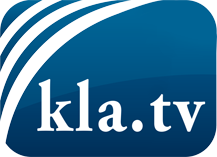 lo que los medios de comunicación no deberían omitir ...poco escuchado – del pueblo para el pueblo ...cada viernes emisiones a las 19:45 horas en www.kla.tv/es¡Vale la pena seguir adelante!Para obtener una suscripción gratuita con noticias mensuales
por correo electrónico, suscríbase a: www.kla.tv/abo-esAviso de seguridad:Lamentablemente, las voces discrepantes siguen siendo censuradas y reprimidas. Mientras no informemos según los intereses e ideologías de la prensa del sistema, debemos esperar siempre que se busquen pretextos para bloquear o perjudicar a Kla.TV.Por lo tanto, ¡conéctese hoy con independencia de Internet!
Haga clic aquí: www.kla.tv/vernetzung&lang=esLicencia:    Licencia Creative Commons con atribución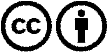 ¡Se desea la distribución y reprocesamiento con atribución! Sin embargo, el material no puede presentarse fuera de contexto.
Con las instituciones financiadas con dinero público está prohibido el uso sin consulta.Las infracciones pueden ser perseguidas.